МАС(К)ОУ «Белоевская специальная (коррекционная) общеобразовательная школа-интернат VIII вида»                                                      Учитель трудового обучения: Савельева Л.И.Тема: «Пословица - всем делам помощница»Цель: Познакомить детей с устным народным творчеством; со значением пословиц в труде и в жизни человека. Способствовать воспитанию трудолюбия, положительного отношения к труду. Развитие творческих способностей учащихся посредством драматизации.Ход мероприятия:Ведущая: Здравствуйте, гости дорогие! Низкий поклон вам!Поклон по-русски- Рада видеть вас здесь!- Давайте шире сердца раскроем,И праздник народному творчеству устроим.Плечи свои расправим -Весело праздник справим!- А знаете? Волшебное царство народного творчества необъятно. Оно создавалось столетиями. В устной народной поэзии очень много разновидностей: былины, сказки, песни, исторические предания, загадки, пословицы, величания, календарные припевки. Все это повторялось, переходя из уст в уста, из поколения в поколение, от отца к сыну, от бабушек к внукам. В них народ отразил многое: и родную историю, и игру народной фантазии, и веселый народный смех, и глубокие народные думы о человеческой жизни. Слушая сказки и песни своих предков, задумывались люди над многими сложными вопросами своего трудового, общественного и семейного быта; размышляли о том, как улучшить свою жизнь, как бороться за счастливую долю, каким должен быть хороший человек, какие черты людского характера нужно порицать и высмеивать.В богатой россыпи русской бытовой поэзии пословицы занимали и занимают сейчас особое место. В них заключена народная мудрость и народное творчество. Самая великая мудрость пословиц - в простоте слова всегда кратки, а ума и чувства вложено в них на целые книги. В повседневной речи, чтобы убедить в чем — либо собеседника, мы прибегаем к помощи пословиц: ссылаемся на них, подкрепляем ими свои мысли.- С пословицами мы сверяем наше поведение.- Они наставляют: «От скуки бери дело в руки».- Учат не ошибаться: «Смолоду прорешка — под старость дыра».- Предостерегают: «Береги платье с нову, а честь смолоду».- Народ сочувствует терпящему бедствие: «Ветер кручины не развеет».- Высмеивает глупость, лень: «Ехала кума неведомо куда».Что ни пословица, то новая мысль и новый оттенок чувства. Помогает дела вершить любые, поэтому говорят: «Пословица всем делам помощница»Давайте послушаем ушком сказ об умных и трудолюбивых, глупых да ленивых.Ведущая: - Вон смотрите! Смотрите! Катятся с горы санки, Бабушка Федора на передке едет с мешком в руке. Завязан мешок завязками. А вот сама объявилась.- Здравствуйте, бабушка Федора!Ф:- Здравствуйте люди добрые!В: - С чем мешок — то у тебя?Ф:- Как с чем? С пословицами!Слетались птицы с моря,Садились у нас на заборе,Пели птицы, сказывали птицыПесни да сказки, были да небылицы,Пословицы разные.Я попросила да вам привезла.В:- Так мешок — то развяжи, пословицы покажи!- О! Сколько!В: - Спасибо, бабушка. Иди, присядь, отдохни, а мы посмотрим, что за пословицы ты собрала.Ф:- Спасибо, родимые, я домой пойду.Прощаются с бабушкой Федорой и она уходитВ: - Мочала, мочалаНачинаем сначала.( Дети каждой группы инсценируют пословицы).Ведущая достает и  читает- «У Федорки всегда отговорки».- Ее оживят дети пятой группы. Ведущая: - Пареной репы покушайтеДа дальше послушайте о том, как«Торопливая работа вкривь идет».Выступают дети третьей группыВедущая: - Еще не надоело?- Тогда вам к пословице присказку,А мне бубликов вязку,Гречневой кашкиВ крашеной чашке.Масла горшокДа горячий пирожок!- А « Кто не работает, тот не ест»Выступает восьмая группаВедущая: - Жили, дружилиКот и Воркот.Ели они с одного стола,В окошко глядели с одного угла,Гулять ходили с одного крыльца...А не послушать ли нам о том, как«Маленькое дело бывает лучше большого безделья».Выступает десятая группаВедущая: - Говорят в старину лентяи тоже не раз урождались. Про них у нас тоже пословица есть.«Хочешь, есть калачи, не сиди на печи».Выступает девятая группаВедущая: - Вытащу- ка я теперь из мешка пословицу о том, как«Труд кормит, а лень портит».Инсценирует четвертая группаВедущая: - Варится в печи кашка...Кашка упрела, тут и сказка поспела про то,«Что одному не под силу, легко коллективу».Выступает шестая группаВедущая: - Теперь пословица не шибко короткая,Да не шибко длинная.А такая, как разКак от меня до вас.Называется она«Больше дела, меньше слов».Выступает вторая группаВедущая: - Заглянуло солнце в наше оконцеДа и говорит:«Ничего и никогда не дается без труда».Выступает первая группаВедущая: - Кто глядел и слушал,Тот меду покушал.А кто не слушал, Да зевал -Тот пустое блюдо полизал!- Тут все узналось,Да рассказалось,В мешке ничего не осталось.- А хороши ли сказы — то по пословицам были?Ответы детей.Ведущая: - Ходили эти пословицы по свету, ходили из деревни на деревню, с села на село.А нынче они шли, шли — да и до вас дошли. Дошли — да тут и кончились.На прощанье пожелать хочу: живите в труде и радости, хорошо живите, счастливо. А коли, вы бабку Федору встретите, попросите второй мешок. И помните: сила человека в мастерстве его, да пусть в делах пословицы вам помогают.Литература: В.П.Аникина «Старинные русские пословицы и поговорки» Москва. Детская литература 1984Н. Колпакова «На буяне славном острове»(Сборник русского фольклора) 1978 Ленинград. Детская литература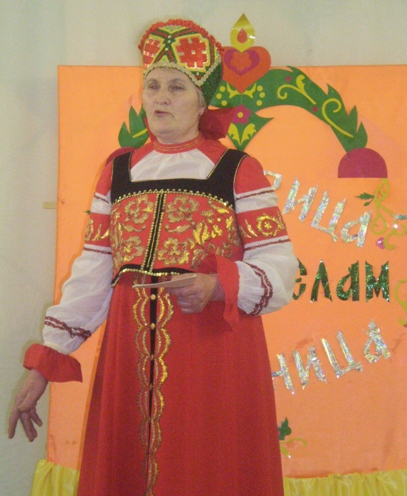 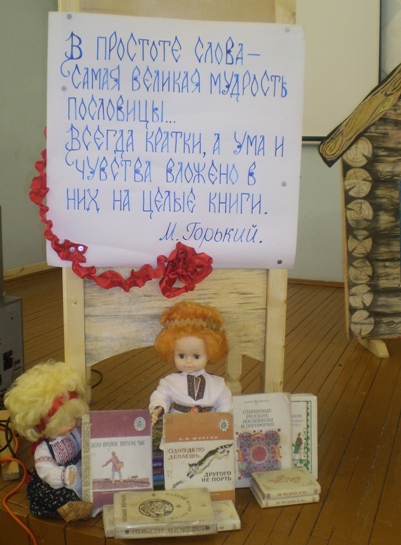 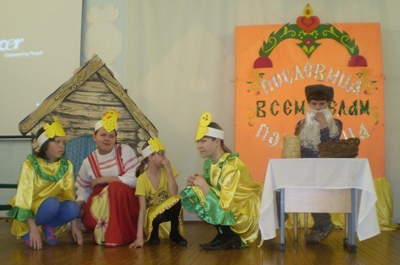 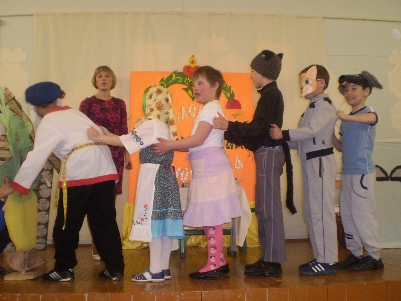 